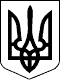 Дергачівська міська радаІІ сесія VІІ скликанняРІШЕННЯВід 25 листопада  2015 року								№1Про затвердження порядку денного позачергової  сесії ІІ за порядковим номером Дергачівської міської ради VІІ скликання міська радаВИРІШИЛА:Затвердити для розгляду на позачергову сесію  ІІ за порядковим номером Дергачівської міської ради VІІ скликання такий порядок денний:    Про затвердження порядку денного позачергової сесії  ІІ за порядковим номером Дергачівської міської ради VІІ  скликання. 	Доповідає: Лисицький О. В. – Дергачівський міський голова. 2.	Про розгляд депутатського звернення 	Доповідає: Лисицький О. В. – Дергачівський міський голова.       Дергачівський міський голова					О.В.Лисицький